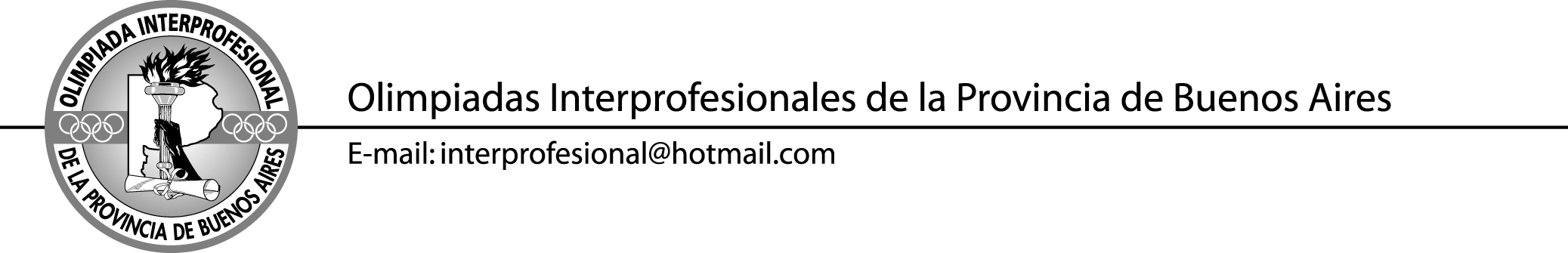 PADELCat. DAMAS1ºComellini    Fabiana        Psicologa1ºAguirre, Telma MPsicologa2ºVita  Maria AngelesArquitectos2ºPicotto DanielaArquitectos3ºBianchi EricaMedica3ºGrenada NoraAgrimensora4ºEcheverria JorgelinaVeterinarios4ºRipa InesVeterinariosCat.Caballeros Libres1ºMedrano GermánIngenieros2ºFileni MarceloIngenieros2ºArzel PabloOdontologos2ºLezcano GustavoOdontologos3ºVedrovink Sebastián Germán opticos3ºArmenteros Juan Manuelopticos4ºIriberri Joseba Quimicos4ºLazzerini SebastiánQuimicosCat . Caballeros Veteranos1ºSeyler  MarioMedicos2ºAstudillo FranciscoMedicos2ºTrigo LeonardoQuimicos2ºGaresi JoseQuimicos3ºAntoniazzi ClaudioOpticos3ºDeschamps Adrián PabloOpticos4ºCoga, Abel DarioAbogados4ºFrassetti, Ariel LeandroAbogadosCat . Caballeros SENIORS1ºGiraudo Walter FabiánOpticos2ºDuco Juan AntonioOpticos2ºRispoli DanielQuimicos2ºMatus EduardoQuimicos3ºBalbi Osvaldo D. Agrimensores3ºLescano Fermín D. Agrimensores4ºBallesteros Luis Alberto Agrimensores4ºStangen WalterAgrimensoresTENISDoblesCategoria DAMAS1ºComellini    Fabiana        Psicologa1ºAguirre, Telma MPsicologa2ºBianchi EricaMedica2ºGrenada NoraAgrimensora3ºVita  Maria AngelesArquitectos3ºPicotto DanielaArquitectosCategoria C.Veteranos( sin definicion por lluvia)( sin definicion por lluvia)1ºGiraudo Walter Fabiánopticos1ºLiderman Fabián Aldoopticos1ºDalto MarianoMedicos1ºMendez MarceloOdontologos1ºMellino JavierOdontologos1ºMellino SergioOdontologosCaballerosCat.Veteranos( sin definicion por lluvia)( sin definicion por lluvia)1ºMellino JavierOdontologos1ºDalto MarianoMedicos3ºMendez MarceloOdontologos3ºCapello Nicolas MatiasAgrimensorCat.Seniors( sin definicion por lluvia)1ºPelegrini GustavoKinesiologos1ºDuco Juan Antonioopticos1ºDevalois ClaudioOdontologos1ºMellino SergioOdontologosCat.Master1ºBessone OmarOdontologo2ºMacchi GuillermoIngenieros3ºBone HugoopticosAJEDREZ1ºGoyeneche RobertoIngenieros2ºSalvati Diego JavierPsicologo3ºTries LeonelOdontologo4ºHuggias, Walter MarioAbogados5ºIndo RaulFarmaceuticoTRUCO1ºGAIDO/SCHEFARIArquitectos2ºFERNANDEZ/ SERRANOVeterinarios3ºMOLINA/ LINZITOBioquimicosTenis de Mesacat Libres1ºArzel PabloOdontologos2ºArzel PedroOdontologos3ºGomez Juan M.Quimicos Cat Veteranos1ºPisoni Sebastian Medicos2ºVillarreal, Jose LuisAbogados3ºSalvati Diego JavierPsicologaCat Master1ºPaganini Norberto DaríoOpticos2ºMacchi GuillermoIngenieros3ºPonziani PabloQuimicos               PESCA1ºChalela  Carlos Domingo Escribanos2ºAtkinson  Horacio Eduardo Escribanos3ºGaido Jose ManuelArquitectosEQUIPO1ºEscribanos2ºVeterinarios3ºArquitectosGOLFCategoria 0-101ºRapana Iribarren GustavoMedicos2ºMingote JoaquinAgrimensoresCategoria 11-241ºCarusso LuisIngenieros2ºPIiorno, PabloBioquimico3ºBasilico luis mariaMedicos4ºMatula Leon FedericoAgrimensores5ºUrbiztondo ArturoIngenieros6ºGajate DiegoOdontologos7ºPellicena GerardoArquitectos8ºCaracoche MiguelMedicosCategoria 25-361ºDi Leo JulioVeterinarios2ºGhione  LuisMedicos3ºBas Carlos AlbertoVeterinarios4ºSABELLI, RicardoArquitectosTorneo por Pareja1ºCarusso LuisIngenierosUrbiztondo ArturoIngenieros2ºRapana Iribarren GustavoMedicosGhione  LuisMedicos3ºMingote JoaquinAgrimensoresMatula Leon FedericoAgrimensores4ºDi Leo JulioVeterinariosBas Carlos AlbertoVeterinarios5ºPellicena GerardoArquitectosSabelli  RicardoArquitectos6ºCaracoche MiguelMedicosBasilico luis mariaMedicosMountay bikeDAMAS1ºLongueira Mariana P.BioquimicosWoman "A"2ºGuerra Maribel A.ArquitectosWoman "A"3ºPaz Ana LauraArquitectosWoman "A"1ºSpadari AndreaOdontologosWoman "B"2ºVázquez MarthaQuimicosWoman "B"Caballeros1ºBolontrade agustinBioquimicosCat Veteranos2ºOrtellano GuillermoVeterinariosCat Veteranos3ºIppolito Nicolas AgrimensoresCat Veteranos4ºMonfort FedericoAgrimensoresCat Veteranos1ºSegura PabloVeterinariosCat Seniors2ºIorizzio DarioOdontologosCat Seniors1ºPierantoni Claudio G.OpticosCat.Master2ºGiannocaro AlejandroVeterinariosCat.Master1ºPellegrini FabianVeterinariosCat Master "A"2ºAlbarello JoséingenierosCat Master "A"3ºBezzoni aldoMedicosCat Master "A"4ºTorrecilla Horacio AgrimensoresCat Master "A"1ºGaido Jose ManuelArquitectosCat Master "B"1ºPoffo RobertoingenierosCat Master "C"Resultado clasificacion Gral.1ºBolontrade agustincat Vet.Bioquimicos2ºPellegrini FabianCat Master "A"Veterinarios3ºOrtellano GuillermoCat Vet.Veterinarios4ºMonfort Federicocat Vet.Agrimensores5ºPierantoni Claudio G.Cat.MasterOpticos6ºIppolito Nicolas cat Vet.Agrimensores7ºAlbarello JoséCat Master "A"ingenieros8ºGiannocaro AlejandroCat.MasterVeterinarios9ºIorizzio Dariocat SeniorsOdontologos10ºBezzoni aldoCat Master "A"Medicos11ºSpadari AndreaWoman "B"Odontologos12ºLongueira Mariana P.Woman "A"Bioquimicos13ºGaido Jose ManuelCat Master "B"Arquitectos14ºVázquez MarthaWoman "B"Quimicos15ºSegura Pablocat SeniorsVeterinarios16ºTorrecilla Horacio Cat Master "A"Agrimensores17ºPoffo RobertoCat Master "C"ingenieros18ºGuerra  Maribel A.Cat.MasterArquitectos19ºPaz Ana LauraWoman "A"Arquitectos